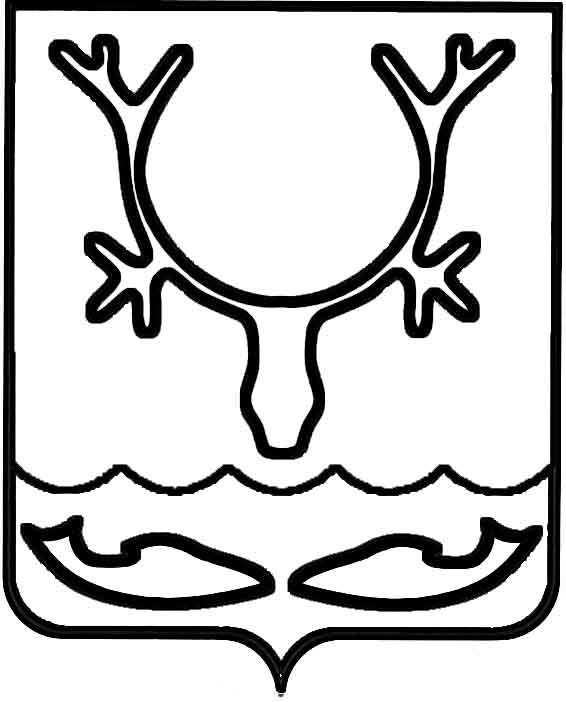 Администрация муниципального образования
"Городской округ "Город Нарьян-Мар"ПОСТАНОВЛЕНИЕОб утверждении Положения о Почетной грамоте, Благодарственном письме  Администрации муниципального образования "Городской округ "Город Нарьян-Мар", Благодарности и именных часах главы города Нарьян-МараВ целях награждения граждан муниципального образования "Городской округ "Город Нарьян-Мар", Ненецкого автономного округа, коллективов предприятий, учреждений, организаций всех форм собственности за высокие достижения 
в различных областях хозяйственно-экономической, медицинской, педагогической, социальной, культурно-спортивной, правоохранительной, оборонной, профессиональной, общественной, депутатской деятельности, муниципальной 
и государственной службе, иной деятельности Администрация муниципального образования "Городской округ "Город Нарьян-Мар"П О С Т А Н О В Л Я Е Т:1.	Утвердить Положение о Почетной грамоте, Благодарственном письме Администрации муниципального образования "Городской округ "Город 
Нарьян-Мар", Благодарности и именных часах главы города Нарьян-Мара согласно приложению к настоящему постановлению.2.	Признать утратившими силу:2.1.	постановление Администрации МО "Городской округ "Город 
Нарьян-Мар" от 06.04.2017 № 414 "Об утверждении Положения о Почетной грамоте Администрации МО "Городской округ "Город Нарьян-Мар" и Положения 
о Благодарственном письме Администрации МО "Городской округ "Город 
Нарьян-Мар";2.2.	постановление Администрации МО "Городской округ "Город Нарьян-Мар" от 19.07.2017 № 837 "О внесении изменения в постановление Администрации МО "Городской округ "Город Нарьян-Мар" от 06.04.2017 № 414 "Об утверждении Положения о Почетной грамоте Администрации МО "Городской округ "Город Нарьян-Мар" и Положения о Благодарственном письме Администрации МО "Городской округ "Город Нарьян-Мар".3.	Управлению организационно-информационного обеспечения разместить настоящее постановление на официальном сайте Администрации муниципального образования "Городской округ "Город Нарьян-Мар".4.	Настоящее постановление вступает в силу с 1 мая 2020 года и подлежит официальному опубликованию.ПриложениеУТВЕРЖДЕНОпостановлением Администрации муниципального образования "Городской округ "Город Нарьян-Мар"от 29.04.2020 № 319ПОЛОЖЕНИЕО ПОЧЕТНОЙ ГРАМОТЕ, БЛАГОДАРСТВЕННОМПИСЬМЕ АДМИНИСТРАЦИИ МУНИЦИПАЛЬНОГО ОБРАЗОВАНИЯ "ГОРОДСКОЙ ОКРУГ "ГОРОД НАРЬЯН-МАР", БЛАГОДАРНОСТИ 
И ИМЕННЫХ ЧАСАХ ГЛАВЫ ГОРОДА НАРЬЯН-МАРА1. Общие положения1.1.	Награждение Почетной грамотой Администрации муниципального образования "Городской округ "Город Нарьян-Мар" (далее – Почетная грамота), поощрение Благодарственным письмом Администрации муниципального образования "Городской округ "Город Нарьян-Мар" (далее – Благодарственное письмо), объявление Благодарности и награждение именными часами главы города Нарьян-Мара являются формой признания заслуг в области экономики, науки, образования, культуры, искусства, воспитания, просвещения, охраны здоровья 
и жизни, защиты прав граждан, правопорядка, спорта, благотворительной деятельности, внешнеэкономических и культурных связей и иных заслуг.1.2.	Почетной грамотой, Благодарственным письмом и Благодарностью главы города Нарьян-Мара (далее – Благодарность) могут быть удостоены граждане, проживающие и (или) работающие на территории муниципального образования "Городской округ "Город Нарьян-Мар", трудовые коллективы и организации, осуществляющие свою деятельность на территории муниципального образования "Городской округ "Город Нарьян-Мар", граждане и трудовые коллективы из других муниципальных образований Российской Федерации, а также граждане иностранных государств.1.3.	Именными часами главы города Нарьян-Мара могут награждаться граждане, проживающие и (или) работающие на территории муниципального образования "Городской округ "Город Нарьян-Мар", граждане из других муниципальных образований Российской Федерации, а также граждане иностранных государств.2. Награждение Почетной грамотой, поощрение Благодарственным письмом, объявление Благодарности2.1.	Основаниями для награждения Почетной грамотой являются высокий профессионализм, многолетний добросовестный труд, успехи, достигнутые                           в государственном и муниципальном управлении, развитии экономики 
и производства, строительстве, науке, технике, культуре, искусстве, воспитании 
и образовании, здравоохранении; благотворительная и иная деятельность, направленные на достижение экономического, социального и культурного благополучия муниципального образования "Городской округ "Город Нарьян-Мар", способствующая всестороннему развитию муниципального образования "Городской округ "Город Нарьян-Мар".2.2.	Основаниями для поощрения Благодарственным письмом являются активное участие в подготовке и проведении мероприятий местного, окружного 
и всероссийского уровней, успехи при выполнении отдельных мероприятий, организуемых Администрацией муниципального образования "Городской округ "Город Нарьян-Мар", благотворительная деятельность, а также по личному решению главы города Нарьян-Мара иные заслуги.2.3.	Основаниями для объявления Благодарности являются эффективное исполнение должностных (служебных) обязанностей, успехи в трудовой 
и общественной деятельности, выполнение на высоком уровне поручений, данных 
от имени Администрации муниципального образования "Городской округ "Город Нарьян-Мар" уполномоченными лицами, особое отличие при исполнении служебного долга, особый вклад в реализацию муниципальных программ, в развитие внешнеэкономических и культурных связей.2.4.	Награждение Почетной грамотой, поощрение Благодарственным письмом                   и объявление Благодарности могут быть приурочены к юбилейным датам трудовых коллективов и организаций (20 лет и далее каждые последующие десять лет 
с момента образования), юбилейным датам граждан (по достижении возраста 50, 60, 70 лет и далее каждые последующие пять лет), профессиональным праздникам.2.5.	Ходатайство о награждении Почетной грамотой, о поощрении Благодарственным письмом, об объявлении Благодарности возбуждается организациями, расположенными на территории муниципального образования "Городской округ "Город Нарьян-Мар", независимо от их организационно-правовых форм и форм собственности, органами местного самоуправления, а также действующими на территории муниципального образования "Городской округ "Город Нарьян-Мар" государственными органами и направляется в Администрацию муниципального образования "Городской округ "Город Нарьян-Мар".Ходатайство о награждении Почетной грамотой, о поощрении Благодарственным письмом, об объявлении Благодарности согласовывается 
с заместителями главы Администрации МО "Городской округ "Город Нарьян-Мар", курирующими соответствующие направления деятельности.Ходатайства о награждении Почетной грамотой, о поощрении Благодарственным письмом, об объявлении Благодарности муниципальных служащих и работников Администрации муниципального образования "Городской округ "Город Нарьян-Мар" возбуждаются непосредственно руководителями структурных подразделений Администрации муниципального образования "Городской округ "Город Нарьян-Мар".2.6.	Ходатайство о награждении Почетной грамотой, о поощрении Благодарственным письмом, об объявлении Благодарности должно содержать:-	сведения о выдвигаемом на поощрение коллективе, организации (полное наименование, дата создания);-	биографические сведения о кандидате, представленном к награждению (фамилия, имя, отчество, дата рождения), занимаемая должность;-	основание для поощрения в соответствии с пунктами 2.1, 2.2 и 2.3 настоящего Положения;-	планируемую дату награждения Почетной грамотой, поощрения Благодарственным письмом либо объявления Благодарности;-	согласие лица, представляемого к награждению, на получение и обработку его персональных данных установленной формы (приложение № 3).К ходатайству о награждении Почетной грамотой, поощрении Благодарственным письмом, объявлении Благодарности прилагается:для организаций (юридических лиц) – характеристика-представление установленной формы (приложение № 1), в которой содержатся сведения 
о выдвигаемом на награждение коллективе (полное наименование организации 
в соответствии с уставом, дата создания, характеристика профиля деятельности, сведения об уплате налогов в бюджет города) с описанием достижений и вклада 
в развитие города Нарьян-Мара;для граждан – характеристика-представление установленной формы (приложение № 2), в которой содержатся сведения о кандидате, представленном 
к награждению (фамилия, имя, отчество, дата рождения, род занятий 
или характеристика выполняемой работы с указанием должности, стажа, участия 
в общественной деятельности), с описанием заслуг, за которые предполагается наградить, а также кадровая справка, заверенная подписью и печатью, содержащая автобиографические данные, указанные в хронологическом порядке сведения 
о трудовой деятельности, имеющихся поощрениях (справка-объективка). Кадровая справка на сотрудников Администрации города Нарьян-Мара не представляется.В случае представления к награждению двух и более граждан фамилии располагаются в алфавитном порядке.2.7.	Ходатайство о награждении Почетной грамотой, о поощрении Благодарственным письмом, об объявлении Благодарности направляется                                     в Администрацию муниципального образования "Городской округ "Город 
Нарьян-Мар" в срок не позднее 30 рабочих дней до планируемой даты вручения.2.8.	Глава города Нарьян-Мара, заместители главы Администрации МО "Городской округ "Город Нарьян-Мар", руководитель аппарата – управляющий делами Администрации муниципального образования "Городской округ "Город Нарьян-Мар" вправе лично инициировать награждение Почетной грамотой, поощрение Благодарственным письмом или объявление Благодарности.2.9.	При принятии Администрацией муниципального образования "Городской округ "Город Нарьян-Мар" решения об отказе в удовлетворении ходатайства повторное ходатайство о награждении Почетной грамотой, о поощрении Благодарственным письмом или об объявлении Благодарности лицу, трудовому коллективу, в отношении которого последовал отказ, может возбуждаться не ранее чем через год после принятия указанного решения.2.10.	Отказ в награждении Почетной грамотой, поощрении Благодарственным письмом или объявлении Благодарности следует в случаях:-	несоответствия ходатайства требованиям, указанным в пунктах 2.1, 2.2, 2.3, 2.6 настоящего Положения;-	несоблюдения срока представления ходатайства, указанного в пункте 2.7 настоящего Положения.2.11.	Решение о награждении Почетной грамотой, о поощрении Благодарственным письмом либо об объявлении Благодарности принимает глава города Нарьян-Мара либо лицо, исполняющее его обязанности.2.12.	Решение о награждении Почетной грамотой, о поощрении Благодарственным письмом граждан, трудовых коллективов, организаций принимается в виде постановления Администрации муниципального образования "Городской округ "Город Нарьян-Мар", муниципальных служащих и работников Администрации муниципального образования "Городской округ "Город 
Нарьян-Мар" – в виде распоряжения Администрации муниципального образования "Городской округ "Город Нарьян-Мар".2.13.	Объявление Благодарности оформляется при положительном согласовании ходатайства главой муниципального образования "Городской округ "Город Нарьян-Мар".2.14.	Почетная грамота, Благодарственное письмо и Благодарность оформляются управлением организационно-информационного обеспечения Администрации муниципального образования "Городской округ "Город 
Нарьян-Мар".2.15.	Почетная грамота, Благодарственное письмо и Благодарность подписываются главой муниципального образования "Городской округ "Город Нарьян-Мар" или лицом, исполняющим его обязанности, подпись заверяется гербовой печатью.2.16.	Почетная грамота, Благодарственное письмо и Благодарность вручаются                      главой города Нарьян-Мара либо по его поручению иным должностным лицом.2.17.	Лица, награжденные Почетной грамотой, могут вновь представляться                         к награждению не ранее чем через два года.Лица, награжденные Благодарственным письмом, могут вновь представляться                         к награждению не ранее чем через один год.2.18.	Подготовку проектов постановлений и распоряжений о награждении Почетными грамотами, Благодарственными письмами, об объявлении Благодарностей, оформление Почетных грамот, Благодарственных писем 
и Благодарностей осуществляет управление организационно-информационного обеспечения Администрации муниципального образования "Городской округ "Город Нарьян-Мар".Учет произведенных награждений Почетными грамотами, Благодарственными письмами и объявлений Благодарностей в отношении работников Администрации муниципального образования "Городской округ "Город Нарьян-Мар" осуществляет отдел муниципальной службы и кадров управления делами Администрации муниципального образования "Городской округ "Город Нарьян-Мар", а в отношении иных лиц, трудовых коллективов и организаций – управление организационно-информационного обеспечения Администрации муниципального образования "Городской округ "Город Нарьян-Мар".3. Награждение именными часами главы города Нарьян-Мара3.1.	Основаниями для награждения именными часами главы города 
Нарьян-Мара являются достижения в социально-экономическом, профессиональном и культурном развитии муниципального образования "Городской округ "Город Нарьян-Мар", а также активное участие в общественной и иной деятельности.3.2.	Ходатайства о награждении именными часами главы города Нарьян-Мара не возбуждаются. Решение о награждении именными часами принимается лично главой города Нарьян-Мара: для граждан – в виде постановления Администрации муниципального образования "Городской округ "Город Нарьян-Мар", 
для муниципальных служащих и работников Администрации муниципального образования "Городской округ "Город Нарьян-Мар" – в виде распоряжения Администрации муниципального образования "Городской округ "Город 
Нарьян-Мар".3.3.	Вручение именных часов главы города Нарьян-Мара осуществляется главой города Нарьян-Мара либо по его поручению иным должностным лицом.Приложение № 1к Положению о Почетной грамоте, Благодарственном письме Администрации муниципального образования "Городской округ"Город Нарьян-Мар", Благодарности и именных часах главы города Нарьян-МараХарактеристика-представлениек награждению Почетной грамотой, поощрению Благодарственнымписьмом Администрации муниципального образования "Городской округ "Город Нарьян-Мар", объявлению Благодарности (для юридических лиц)__________________________________________________________________________                                              (полное наименование организации)Дата создания организации _________________________________________________Характеристика деятельности организации  ______________________________________________________________________________________________________________Сведения об уплате налогов в бюджет города __________________________________________________________________________________________________________Вклад в развитие города и основные достижения__________________________________________________________________________________________________________Наименование должностируководителя                                                                                                 ___________М.П.                                                                                                                 (подпись)Приложение № 2к Положению о Почетной грамоте, Благодарственном письме Администрации муниципального образования "Городской округ"Город Нарьян-Мар", Благодарности и именных часах главы города Нарьян-МараХарактеристика-представлениек награждению Почетной грамотой, поощрению Благодарственнымписьмом Администрации муниципального образования "Городской округ "Город Нарьян-Мар", объявлению Благодарности (для граждан)Ф.И.О. ___________________________________________________________________Дата рождения ____________________________________________________________Род занятий или характеристика выполняемой работы с указанием должности,стажа, основных этапов трудовой биографии, участие в общественной жизни______________________________________________________________________________________________________________________________________________________________________________________________________________________________         (описание заслуг, за которые предполагается наградить,        для руководителя предприятия, организации сведения о работе        предприятия, в том числе об уплате налогов в бюджет города)Наименование должностируководителя                                                                                               ___________М.П.                                                                                                                 (подпись)Приложение № 3к Положению о Почетной грамоте, Благодарственном письме Администрации муниципального образования "Городской округ "Город Нарьян-Мар", Благодарности 
и именных часах главы города Нарьян-МараФорма получения согласия лиц, представляемых к награждению,на получение и обработку их персональных данныхЯ, _______________________________________________________________________                          (фамилия, имя, отчество)____________________________________________________________________________________________________________________________________________________                     (должность, название организации)______________________________________________________________________________________________________________________________________________              (паспорт: серия, номер, дата выдачи, кем выдан)_______________________________________________________________________,                            (адрес регистрации)даю свое согласие Администрации города Нарьян-Мара, находящейся 
по адресу: г. Нарьян-Мар, ул. Ленина, д. 12, на получение, обработку персональных данных (фамилия, имя, отчество, дата и место рождения, гражданство, образование, семейное положение, награды и поощрения, стаж и периоды работы, сведения 
о судимости, наградных документах).Предоставляю Администрации города Нарьян-Мара право осуществлять все действия операции) с моими персональными данными, включая сбор, систематизацию, накопление, хранение, обновление, изменение, использование, обезличивание, блокирование, уничтожение. Оператор вправе обрабатывать мои персональные данные посредством внесения их в электронную базу данных, включения в нормативные правовые акты и отчетные формы, предусмотренные нормативными правовыми актами, регламентирующими представление отчетных данных, использовать мои персональные данные в информационной системе, размещать мои фамилию, имя и отчество, место работы, должность, вид награждения в средствах массовой информации.Настоящее согласие действует со дня его подписания в период срока действия рассмотрения документов о награждении, а также на срок хранения документов 
(75  лет). Настоящее согласие может быть отозвано письменным заявлением субъекта персональных данных."___" ___________ 20___ г.                            ___________                 _______________                                                                             (подпись)                          (Ф.И.О.)29.04.2020№319Глава города Нарьян-Мара О.О. Белак